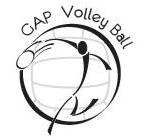      NUIT DU VOLLEY         du 7 au 8 MAI           4X4 MIXTE          + Remplaçants possibles            10€ / joueurFICHE D’INSCRIPTIONNOM et Prénom du responsable d’équipe : ……………………………………………N° Téléphone : …………………………..Mail : ……………………………………………NOM DE L’EQUIPE : …………………………………………………………………………Niveau de jeu : Nat ; Pré Nat ; Région ; Dép ; Loisir 
(entourez le niveau le plus élevé)Pour toutes informations complémentairesContacter Guillaume au 07 87 68 99 27 N°NOMPrénomDate NaissanceN° Licence FFVB ou autre licence sportive à préciser          Régime alimentaireparticulier(ex : sans porc, végétarien …..)Cap 123456